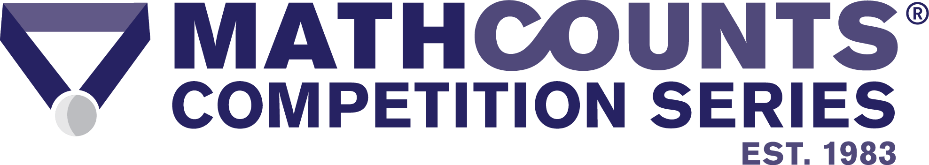 Photo/Video Release Form – DelawareParticipant First and Last Name ___________________________________________________________Participant Type (please select one):  Student    Coach    Parent or other guestParticipant Address ____________________________________________________________________Participant City, State and ZIP ____________________________________________________________Participant Email Address _______________________________________________________________School Name __________________________________________________________________________By signing this form, I hereby grant full permission to any MATHCOUNTS organizers, competition staff/presenters, promoters, volunteers, sponsors or agents authorized by said persons and entities, to use photographs, video footage or any other records of MATHCOUNTS competitions, including the name, likeness, or voice of the above mentioned Participant for any legitimate purpose without compensation or remuneration to myself, my heirs, executors, administrators or assigns.Participant Signature ______________________________________  Date _____________________Parent/Guardian Signature _________________________________  Date _____________________The parent/guardian signature is required if the Participant is a student.Please submit your completed form as soon as possible to your school’s coach.